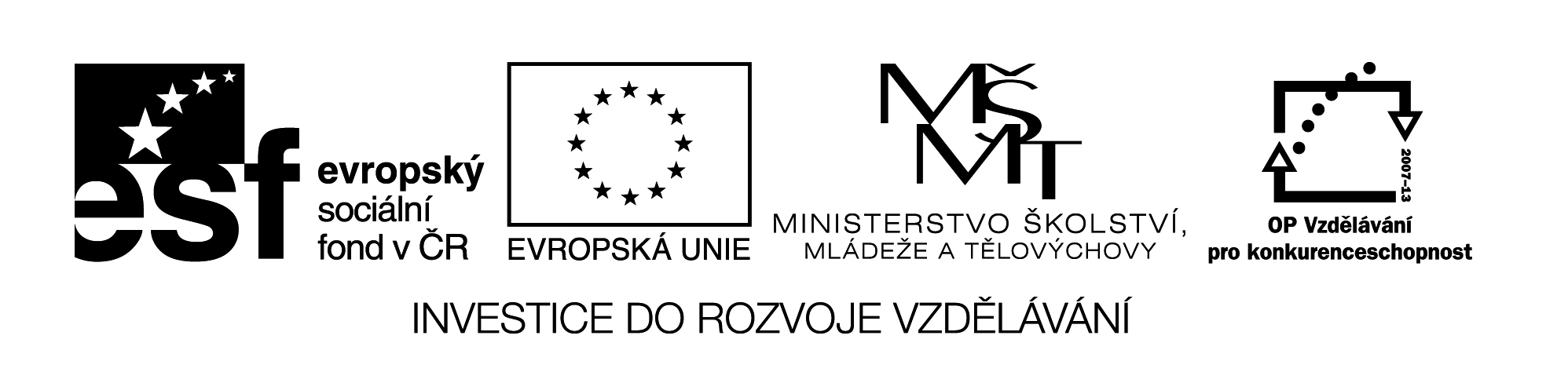 Listen. What´s the time? Draw the hands on the clocks. (Poslouchej. Kolik je hodin? Nakresli ručičky do hodin.)Název materiálu: 	Anotace: 		Pracovní ji list je zaměřen na procvičení času. Žáci zakreslují do hodin správný čas 			podle pokynů učitele.Autor: 		Ing. Lenka ČekalováJazyk:		angličtinaOčekávaný výstup:	základní vzdělávání – 1. stupeň – Jazyk a jazyková komunikace – 1. období – rozumí jednoduchým pokynům a větám, adekvátně na ně reagujeSpeciální vzdělávací potřeby:	-Druh učebního materiálu:		pracovní listDruh interaktivity:	aktivitaCílová skupina:	žákStupeň a typ vzdělávání:  základní vzdělávání – 1. stupeň – 1. obdobíTypická věková skupina: 7 – 9 letCelková velikost:	16 kBVY_32_INOVACE_24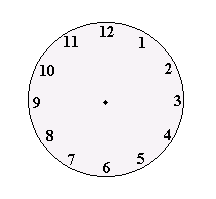 VY_32_INOVACE_24